от                               г.                  	                № О   внесении    изменений     в административный регламент по предоставлению муниципальной услуги «Предоставление выписки из реестра муниципального имущества», утвержденный постановлением Администрации Юрлинского муниципального района от 01.10.2014 № 591.В соответствии с Федеральным Законом Российской Федерации от      1 декабря 2014 № 419-ФЗ «О внесении изменений в отдельные законодательные акты Российской Федерации  по вопросам социальной защиты инвалидов в связи с ратификацией конвенции о правах    инвалидов», Администрация Юрлинского муниципального районаПОСТАНОВЛЯЕТ:1. Внести в административный регламент по предоставлению муниципальной услуги «Предоставление выписки из реестра муниципального имущества», утвержденный постановлением Администрации Юрлинского муниципального района от 01.10.2014 № 591 следующие изменения:1.1. дополнить пункт 2.5.1. словами: «Федеральный Закон от 1 декабря 2014 № 419-ФЗ «О внесении изменений в отдельные законодательные акты Российской Федерации  по вопросам социальной защиты инвалидов в связи с ратификацией конвенции о правах    инвалидов.».1.2. дополнить пунктом 2.14.4. следующего содержания:«2.14.4. При предоставлении муниципальной услуги также соблюдаются требования, установленные Федеральным законом от 24 ноября 1995 г. № 181-ФЗ «О социальной защите инвалидов в Российской Федерации».2. Настоящее постановление вступает в силу с момента  опубликования в информационном бюллетене «Вестник Юрлы» и подлежит размещению на официальном сайте Администрации Юрлинского муниципального района в информационно-телекоммуникационной сети «Интернет».            3. Контроль за исполнением настоящего постановления возложить на заместителя главы Администрации  Юрлинского муниципального района Мелехину Н.А.Глава района- глава Администрации района                                                        Т.М. Моисеева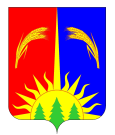 АДМИНИСТРАЦИЯ ЮРЛИНСКОГОМУНИЦИПАЛЬНОГО РАЙОНА                                              ПОСТАНОВЛЕНИЕ